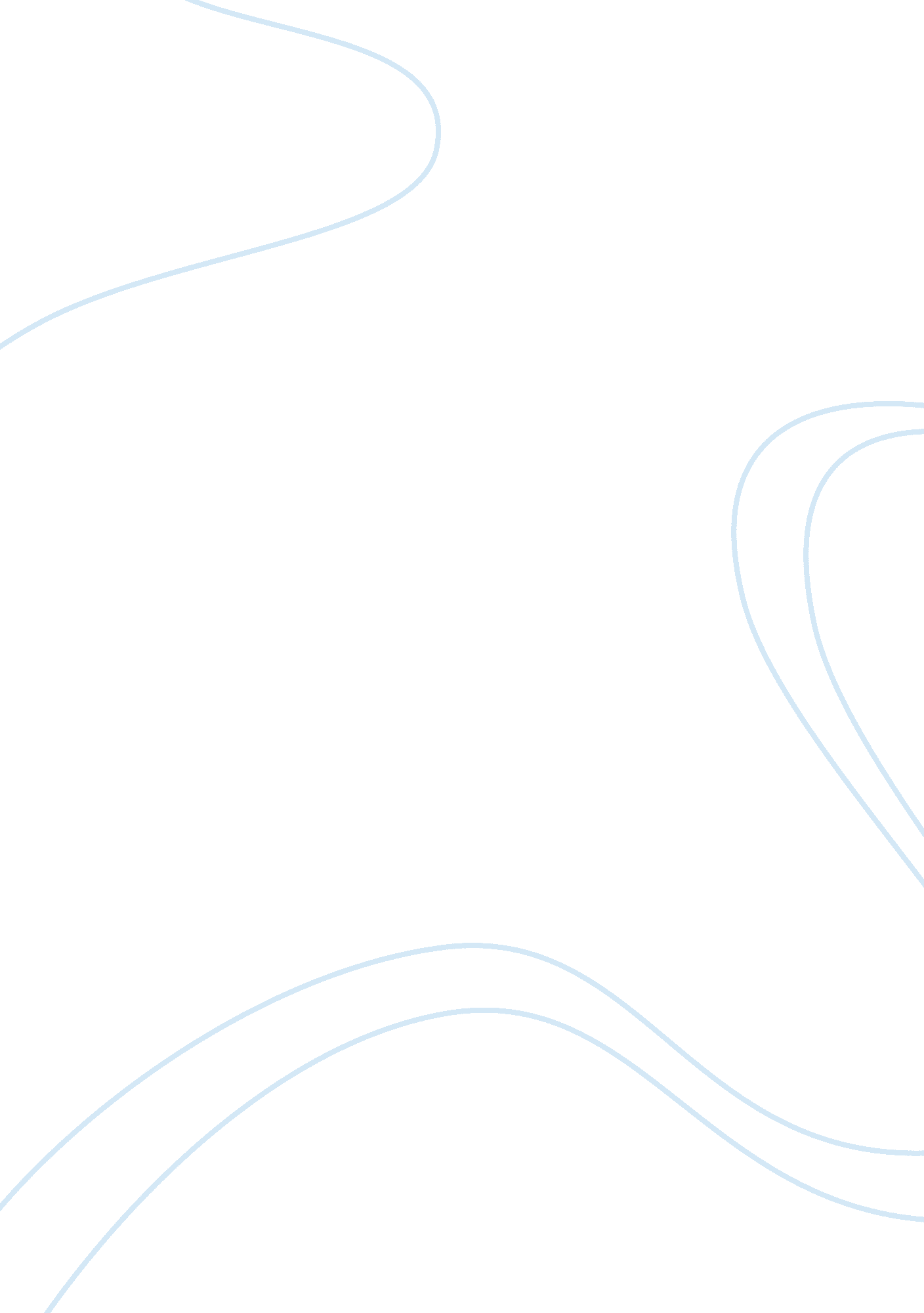 The thoughts about empirical methods by many philosophers worldwidePhilosophy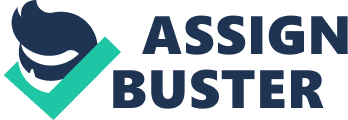 I believe that Khun nad Quine will be in agreement with Popper’s idea of characterizing empirical methods. They would agree with this statement since they too have written similar accounts of characterizing empirical methods. To Khun, scientific data needs to be applied to the empirical data to see the assumptions if they are non-naturalistic (Quine, 2012). Quine is also supportive of Popper’s statements since he too has developed theories on natural epistemology that detail how replacement serves to denounce traditional forms in favor of methods that involve natural science (Steve, 2012). As with Kuhn too, scientific data, theories, methods, and results are necessary to characterize empirical methods. In conclusion, we see that the means by which empirical methods are characterized is generally accepted by many philosophers worldwide. Popper, Kuhn, and Quine are in agreement as to the methods used. 